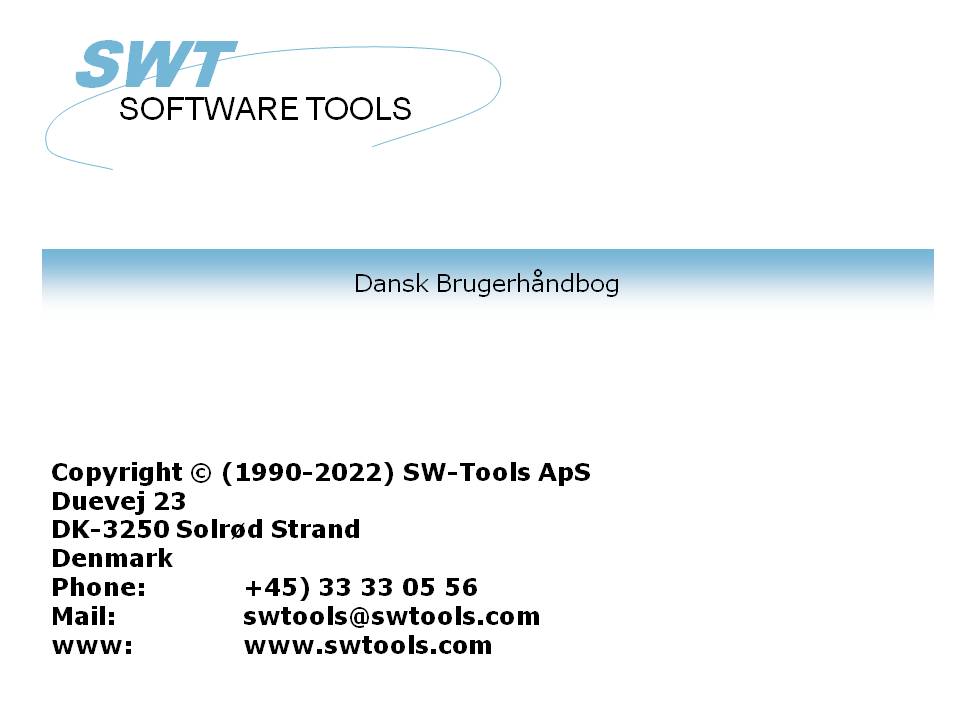 NET-TRIO22/11/01 /  2022-09-01 008.384ContentsContents	21. Preface	41.1. NET-TRIO	51.2. NET-RG report / CGI generator	61.2.1. NET-PA Printer Administation	71.2.2. Program menus	81.3. NET-IQ Intelligent Query	91.3.1. NET-PS Plugin Service for NET-IQ	101.4. NET-DM DATAMASTER file maintenance programs	111.5. NET-US User Administration	121.5.1. Security	131.6. Licensing	141.7. Hardware and Intranet/Internet webservers	152. Installation	162.1. CD or Download before installation	172.2. Installation	182.3. SW-Tools License	232.3.1. Windows TRIO license on the server	242.3.2. Too many concurrent users	252.4. NET-UA User Administration	262.4.1. Add user with link to existing TRIO installation	272.5. NET-NP Preferences	282.5.1. Server name	292.5.2. Service portnumber	302.5.3. Virtual main directory	312.5.4. Virtual executable directory	322.5.5. Virtual public file directory	332.5.6. Virtual temporary file directory	342.5.7. Real executable directory	352.5.8. Real public file directory	362.5.9. Real temporary file directory	372.6. NET-TRIO and Microsoft Personal Webserver (PWS)	382.7. NET-TRIO and Microsoft Internet Information Server (IIS)	422.8. NET-TRIO and other HTTP servers	462.9. Standard startup page in HTML format	473. NET-RG Report Generator	483.1. System reports	493.1.1. Subsystem Selector	503.1.2. Report Selector	513.1.3. Report Start	523.1.4. Your own report start page	533.1.4.1. Sample HTML form	543.1.4.2. Retrieve form field value	553.2. Direct start of report	563.3. NET-PA Printer Administration	583.3.1. Standard printers	593.3.2. Printer group field	604. NET-IQ Intelligent Queries	614.1. NET-PS Plugin Service	624.1.1. Error codes	634.2. Download of the NET-IQ Plugin	644.3. NET-IQ Plugin	654.4. System reports	664.4.1. Subsystem Selector	674.4.2. Program Selector	684.4.3. Program Start	694.4.3.1. Syntax in DM1962.HTM	704.5. Direct start of program	724.6. Functionality	754.6.1. IQ menus	765. NET-DM DATAMASTER	776. Standard HTML, picture, JAVASCRIPT and system files	786.1. Standard public files	796.2. JAVASCRIPT files	806.2.1. SWNET.JS generated file	816.3. Pictures, logo, static HTML pages	827. Temporary files	838. Requirements	848.1. Supported Web Servers	858.2. Supported browsers	868.3. Firewall	878.4. Router	889. Subfunctions	899.1. CGI_PAR - Get CGI parameter	909.2. CGI_WEBNAME - Get CGI parameter	919.3. EXREP - External report file handling fot HTML generation	929.4. ssv_repla - Replacements in textstring	949.5. ssv_use - Get user permissions	959.6. SUBSYS- Change current subsystem (RAP)	969.7. CHAIN- Execute URL in a new window (IQ)	97Figure list	98Index	991. PrefaceSW-Tools NET-TRIO provides you with server driven applications to execute any report, query or data entry program designed with SW-Tools TRIO.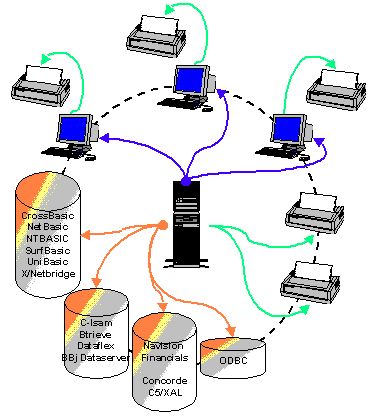 1. NET-TRIO environment1.1. NET-TRIONET-TRIO enables you to run any of your existing TRIO programs from a browser without any modifications at all.NET-TRIO does not enable you to produce or amend any program from the browser, for this you will need the normal Windows TRIO. Programs may be used in any way but not modifyed.The documentation for TRIO RAPGEN, IQ, DATAMASTER and User Administrations describes in details how to make TRIO programs, in this manual you will find informations on how to get these working with your intranet/internet solution.Working with HTML, JAVA-Scripts however still requires knowledge of these languages, NET-TRIO does not design your website but will act as an integrated part of this, making your data available in any form you wish.1.2. NET-RG report / CGI generatorTRIO RAPGEN is able to produce print output in HTML or GIF form fittet for browser output, as NET-RG also PDF print for ADOBE Acrobat reader is supported together with a very powerfull way of generating HTML pages, not only as print output, but also as respond to any CGI-call enabling you to easily write and modify your one CGI scripts.No plugins will be needed on the client side to use NET-RG.1.2.1. NET-PA Printer AdministationA browser solution will requiere different printersetup than a Windows application, NET-PA enables you to setup these printers on the server for output to network printers or HTML/PDF files.1.2.2. Program menusThe menus for TRIO program selections in NET-TRIO are made as such reports producing HTML output, and you will even be able to tailor these for your own use as described later.You may also choose to place the programs directly on your website and leave the automated menus completely out.1.3. NET-IQ Intelligent QueryAny query produced by TRIO IQ may now be integrated directly to your website. When the client uses an IQ program from the browser, this program will actually be running on the web-server and just input/output data are transported between the client and the server.For the time being, the DIALOG function of IQ is not supported, however this will be implemented shortly.1.3.1. NET-PS Plugin Service for NET-IQTo maintain the communication between the client and the server IQ program, a plugin must be installed at the client browser and the NET-PS program running on the webserver.1.4. NET-DM DATAMASTER file maintenance programsRunning DATAMASTER programs from the browser enables you to not only query, but also modify existing data or create new.1.5. NET-US User AdministrationThe User Administration gives you the possibility to run different set of TRIO programs on the webserver.1.5.1. SecurityNET-TRIO itself does not implement any security systems, this must be maintained by your webserver and website design defining password input and which programs are accessable for the user.1.6. LicensingNET-TRIO is licensed as concurrent users on the server site, no individual client license will be needed. To make/modify programs you will need a normal TRIO license.1.7. Hardware and Intranet/Internet webserversNET-TRIO will require a Windows server of any kind (95/98/ME/2000/NT), running on a UNIX server is not possible.You must have the possibility to run own CGI-applications on the server, note that this is not allowed on many public domain servers.Your own in-house server will be the normal solution, as your data also should be accessable with the NET-TRIO programs.Dependent on how much output you will keep on the server, you should not underestimate the amount of space needed for the tmp files.2. InstallationThis installation guide will step-by-step describe how to install and setup the NET-TRIO system. It is important that you setup the correct information before any client can access the system.2.1. CD or Download before installationIf you do not have the SW-Tools product CD please contact one of our partners. The CD will contain all files required to install SW-Tools NET-TRIO.If you want to download the product you must have a user name and password in order to login to our web sitehttp://www.swtools.comFrom this site you may download by selecting menuDownload - 32-BitThe following files must be downloaded from the SW-Tools Web site:- SWXXX0YY.EXE (Installation Program)- XXX3YY06.ZZZ (NET-TRIO)where XXX is the major version number, YY is the minor version number and ZZZ is the language code.If NET-TRIO is to handle a filesystem such as BBj Dataserver (XXX3YY68.ZZZ) or Open Basic Write (XXX3YY67.ZZZ) or others it is required to download the additional product installation files.All files must be placed in the same directory before installation can be made.2.2. InstallationStart the installation program SWXXX0YY.EXE and make sure to select the product NET-TRIO.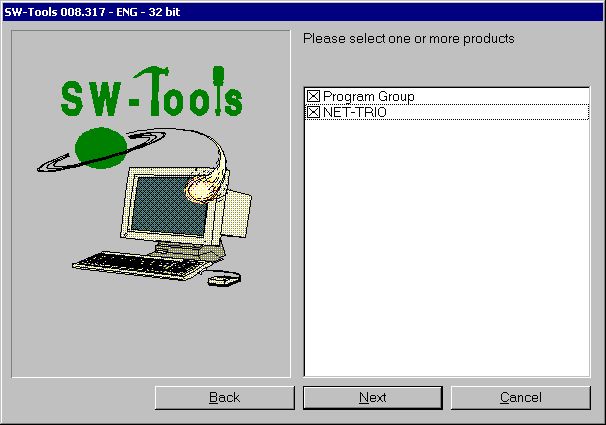 2. Product selectionThe installation path is by default set to C:\NETTRIO by may be changed. It is advised not to be the path of an existing TRIO installation.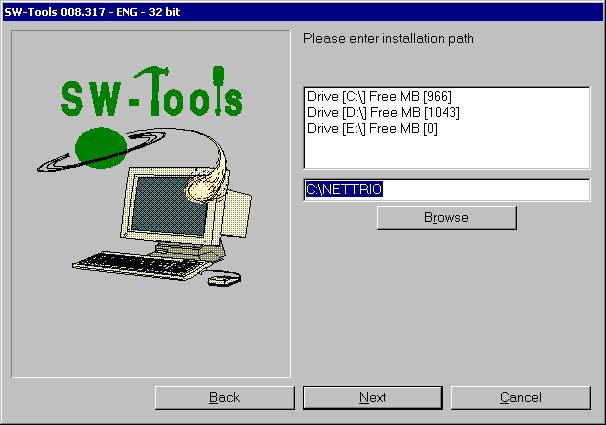 3. Installation pathThe program group is by default set to SW-Tools NET-TRIO by may be changed.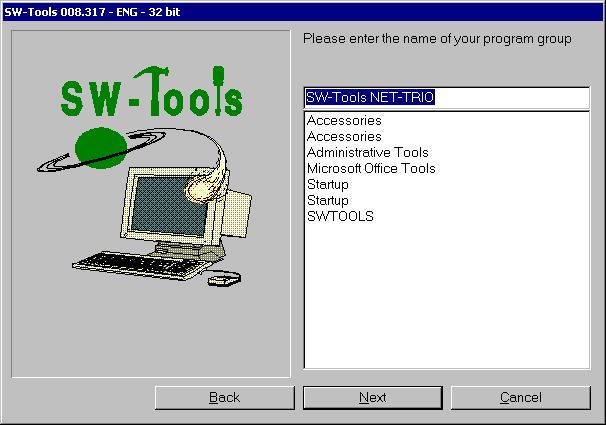 4. Program groupOnce products have been selected, installation path and program group the installation program will display a summary of what have been selected and inform that the installation is logged in a specific file. Start the installation by selecting Install.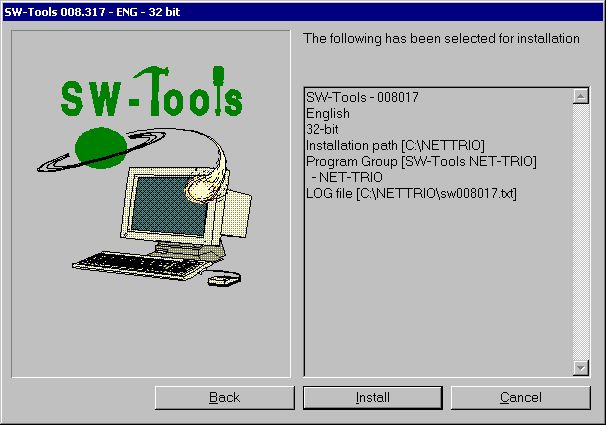 5. Summary of installationOnce installation is finished NET-TRIO will automatically setup the User Administration and create two users named:- Super- UserUser Super is intended as administrator for the NET-TRIO user administration and preferences. Therefore the installation will ask for a password which may be left blank (NOT recommended).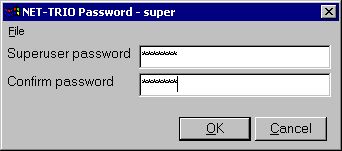 6. Super user passwordNow the installation is finished and once OK have been selected the program group will be created.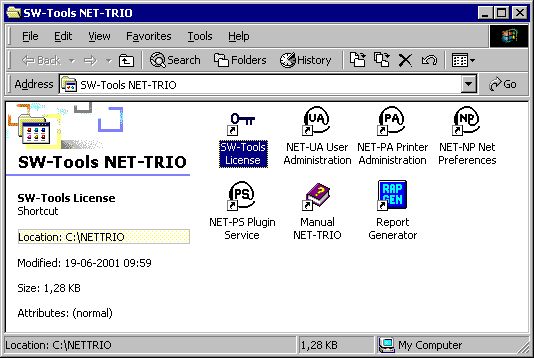 7. Minimal program group contentIn order for the installation to work it is now time to:- Install SW-Tools license- Setup Preferences2.3. SW-Tools LicenseThe license is only required on the server where NET-TRIO is installed. Any client that access NET-TRIO will NOT require a separate license, however NET-TRIO will check the number of concurrent users running according to the server license. If too many users access NET-TRIO an error will be returned to the client side.It is nessessary to have product 0114 in order to run NET-TRIO.Please refer to the SW-Tools License manual for more information on how to install a license.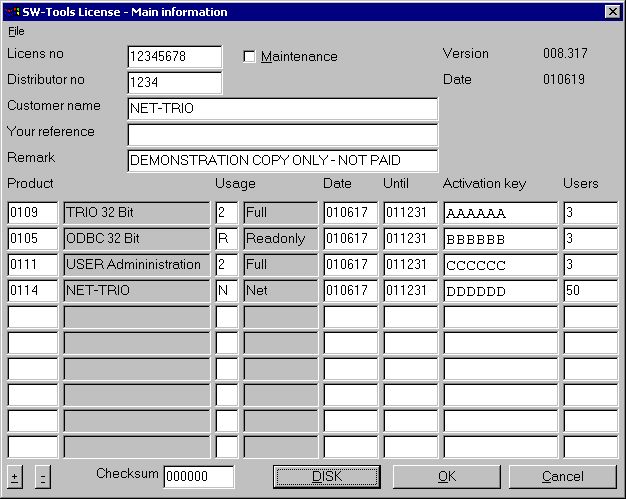 8. Sample NET-TRIO license2.3.1. Windows TRIO license on the serverYou may use Windows TRIO directly on the server only with the NET-TRIO license, each TRIO program will count as one NET-TRIO concurrent user.However usually the TRIO programs will be defined from a local client as developing directly on the server should be omitted.2.3.2. Too many concurrent usersWhen the actual concurrent users allowed are exceeded, the HTML pagec:\nettrio\netusers.engwill be returned instead of the normal report output (.ENG being the language).You may modify this page according to your needs.IQ will not use this file to report the error, but rather display the text set in the file swnet.txt located in the NET-TRIO directory namedSWNT_eng_liciqerr="Sorry but NET-IQ is busy - Please try again later"2.4. NET-UA User AdministrationThe user administration is as mentioned earlier setup the first time NET-TRIO is installed. It will have no effect on any current SW-Tools TRIO installation.The normal start screen of the user administration contains a button to setup the user administration. It is not nessessary to select this function because the installtion of NET-TRIO have automatically setup this to point to the installtion path selected (e.g. C:\NETTRIO).Please refer to the SW-Tools User Administration manual for more information on how to use this module.2.4.1. Add user with link to existing TRIO installationIt is possible to link to an existing TRIO installation simply by creating a user that points to the location of the TRIO installation.For example, if TRIO is installed on the same server as NET-TRIO but in directory C:\SWTOOLS you may setup a user named TRIO as shown here.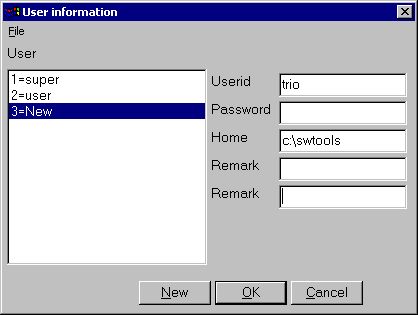 9. User linked to existing TRIO installation2.5. NET-NP PreferencesThe setup of NET-TRIO contain all the information required to produce real URL addresses and report output at specific locations on the system. The entire NET-TRIO system depend on these settings.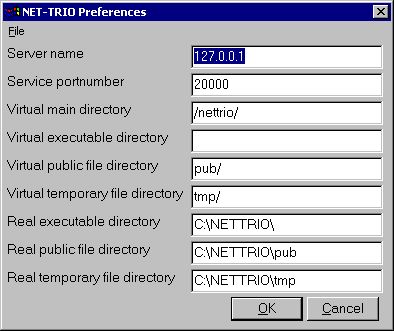 10. Standard preference2.5.1. Server nameName of the NET-TRIO server. This is normally the host name for the server machine. It is used when NET-TRIO needs to generate an URL, e.g.http://www.swtools.com/...where www.swtools.com is the server name. The field may also be an IP address, e.g. 127.0.0.1 will equal an URLhttp://127.0.0.1/...2.5.2. Service portnumberThis field is used by the NET-PS Plugin Service application. It is important only to the SW-Tools plugins which need to access this service. All SW-Tools plugins must know this port number. By default installation it is set to 20000.2.5.3. Virtual main directoryThe virtual main directory may be a part of the complete URL address for your site. If NET-TRIO is to run on the following addresshttp://myserver/nettrio/...the field Server name is myserver and this field is /nettrio/.For example, if you use NET-TRIO in connection with Microsoft Personal Webserver you may setup various virtual directories. Each virtual directory is a subcomponent to the home. This field must equal one of the top-level virtual directory aliases or be left blank.Important: When NET-TRIO uses this field in connection with the other Virtual directory fields below it is important to know how they are concatenated. For example, whenever NET-TRIO needs to generate dynamic HTML pages with reference to a public JAVASCRIPT file (located in the public directory) it uses the following syntax:<SCRIPT LANGUAGE"Javascript" SRC="#68#69_swnet.js"></SCRIPT>which is then translated into<SCRIPT LANGUAGE"Javascript" SRC="/nettrio/pub/swnet.js"></SCRIPT>2.5.4. Virtual executable directoryThis field should normally be left blank. However, if the NET-TRIO executables is moved to another directory then the one equal to the Virtual main directory it must be entered.For example, if the report executable (RAP00132.EXE) is to be located in a virtual directory named cgi-bin so that the URL ishttp://myserver/nettrio/cgi-bin/rap00132.exethe field must be entered ascgi-bin/or if the Virtual directory is a root directoryhttp://myserver/cgi-bin/rap00132.exethe field must be entered as/cgi-bin/2.5.5. Virtual public file directoryThe public files are files such as JAVASCRIPT files (.js), static HTML pages, pictures (.gif/.jpg) etc. The public files required by NET-TRIO is installed as a subdirectory to the NET-TRIO installation directory, e.g.c:\nettrio\pubTherefore the normal procedure is to define a virtual directory namedpub/as a subdirectory to the Virtual main directory. This will result in an URLhttp://myserver/nettrio/pub/...2.5.6. Virtual temporary file directoryThis virtual directory is used when NET-TRIO produces report output. All temporary files will be stored in this virtual directory. All output will be separated according to the user given by start of the report so that only this user will be able to retrieve output from previous printout.The temporary directory required by NET-TRIO is installed as a subdirectory to the NET-TRIO installation directory, e.g.c:\nettrio\tmpTherefore the normal procedure is to define a virtual directory namedtmp/as a subdirectory to the Virtual main directory. This will result in an URLhttp://myserver/nettrio/tmp/...2.5.7. Real executable directoryThe real executable directory is used to transform an HREF like/nettrio/cgi-bin/rap00132.exeinto the real local placement of the application, e.g.c:\nettrio\rap00132.exeif this field is set to c:\nettrio.2.5.8. Real public file directoryThe real public file directory is used to transform an HREF like/nettrio/pub/swnet.jsinto the real local placement of the file, e.g.c:\nettrio\pub\swnet.jsif this field is set to c:\nettrio\pub.2.5.9. Real temporary file directoryThe real temporary file directory is used to transform an HREF like/nettrio/tmp/user/00100001.htminto the real local placement of the file, e.g.c:\nettrio\tmp\user\00100001.htmif this field is set to c:\nettrio\tmp.2.6. NET-TRIO and Microsoft Personal Webserver (PWS)This section shows exactly what has been setup in PWS in order for NET-TRIO to work.In PWS Manager under Advanced Options you may setup virtual directories as part of the <Home> directory.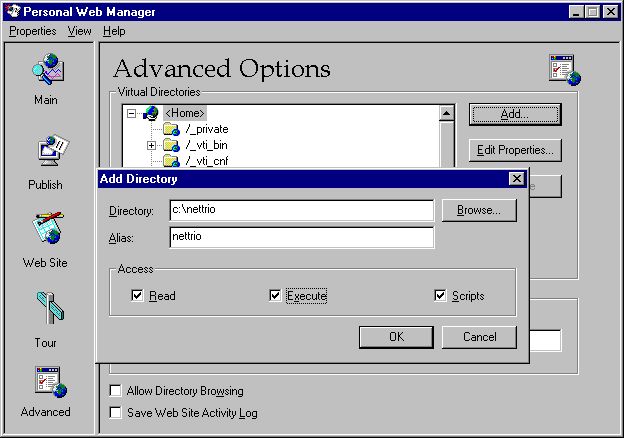 11. PWS - Adding NETTRIO virtual directoryWhen this is created virtual pub and tmp may be added.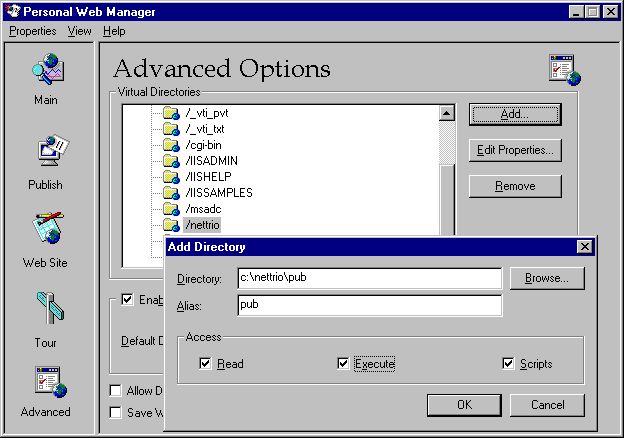 12. PWS - Adding PUB virtual directory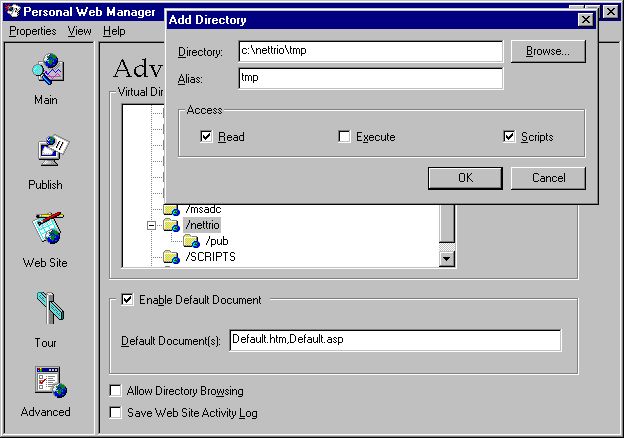 13. PWS - Adding TMP virtual directoryWhen all tree directories have been created the list should contain the following: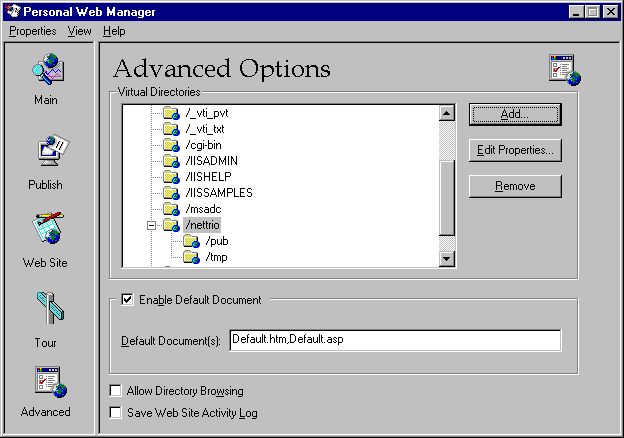 14. PWS - Resulting list of virtual directories2.7. NET-TRIO and Microsoft Internet Information Server (IIS)This section shows exactly what has been setup in IIS in order for NET-TRIO to work.When working with Windows 2000 it is possible to maintain virtual directories of IIS by selectingSTART - Control Panel - Administrative Tools - Internet Services ManagerFor example, right click on the Default Web Site and selectNew - Virtual Directory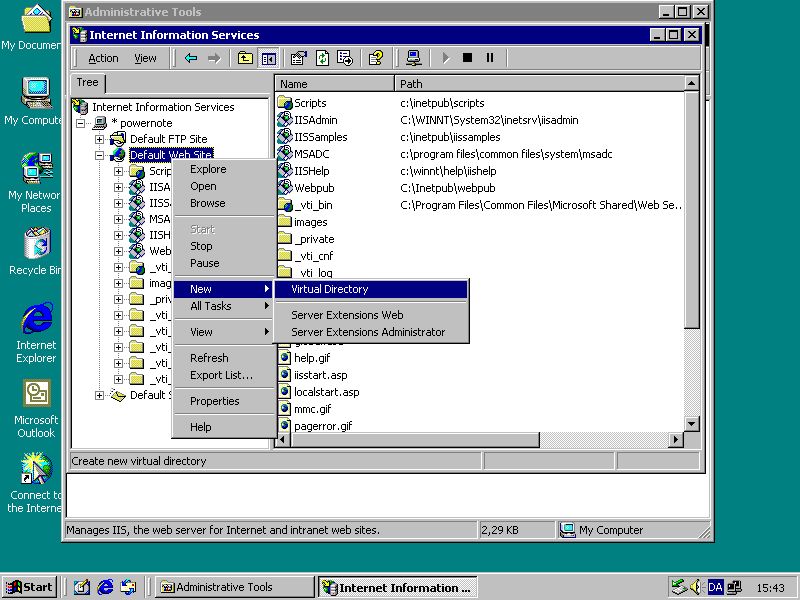 15. IIS - Adding NETTRIO virtual directoryFirst a name must be entered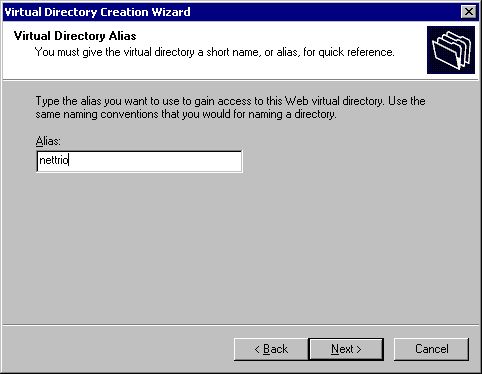 16. IIS - Virtual directory wizard step 1then the directory location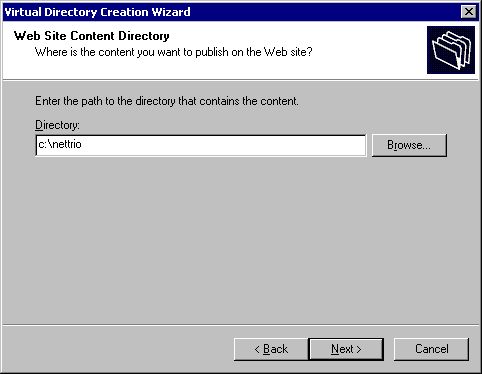 17. IIS - Virtual directory wizard step 2and finally the access permissions.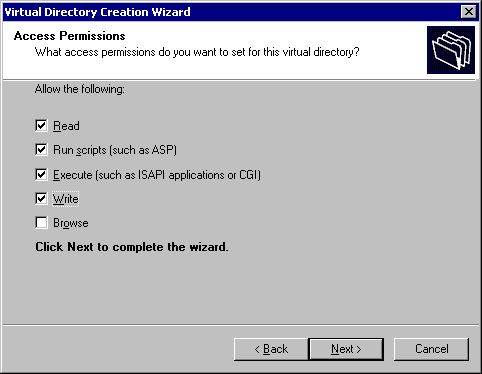 18. IIS - Virtual directory wizard step 3Notice that we have NOT setup tree virtual directories as we did in PWS because it is not nessessary. Both pub and tmp is a subcomponent to the nettrio virtual directory.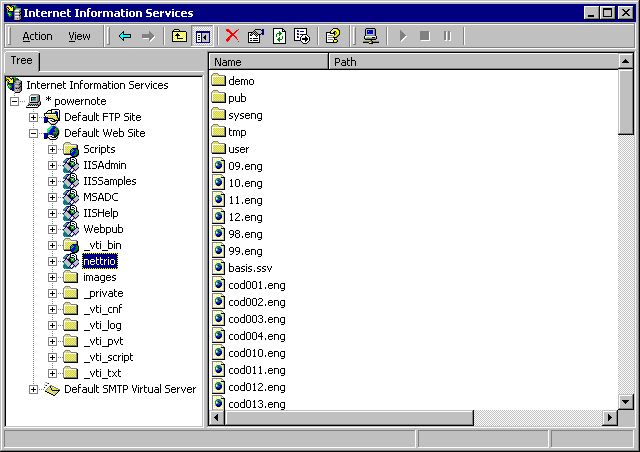 19. IIS - Resulting list of the Default Web Site2.8. NET-TRIO and other HTTP serversNET-TRIO is not limited to work with Microsoft HTTP servers only. The only requirement is to be able to setup virtual directories that is eventually linked to physical locations on the server.2.9. Standard startup page in HTML formatThe NET-TRIO installation provides you with a demosystem and a standard startup page in HTML format, which may be accessed from any client. The standard page is structured in frames where the left side acts as a menu where login and selection may be done and the right side will provide output of a report or a query.The name of the page ishttp://XXX/nettrio/swntYYY.htmwhere XXX is the server name and YYY is the language codeDAN - DanishENG - EnglishGER - GermanFor example, the english startup page ishttp://myserver/nettrio/swnteng.htmIf you have succeeded in setting up everything correctly you should be able to access this page from any client browser.Please remember to start NET-PS Plugin Service firstin order to execute NET-IQ queries!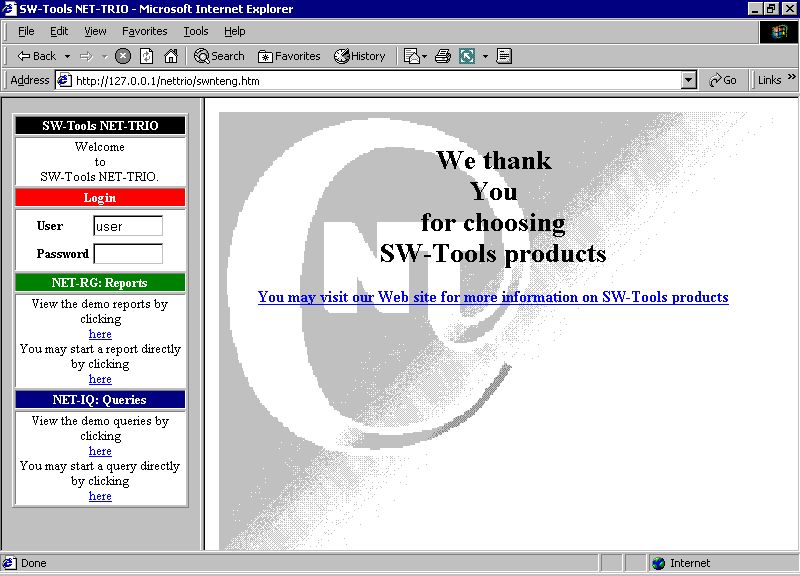 20. IIS - Standard startup page in browser3. NET-RG Report GeneratorNET-RG report execution does not require any client side installation or plugin. However, if you need to return the printout of a report to a client by means of the NET-TRIO screen printer the client must have a SW-Tools TRIO installation and license present.Printing out in HTML, GIF or another format does not require any special client application.Reports may still be printed to any Windows printer setup on the NET-TRIO server. The client that executed the report will only receive an acknowledge of that the report is printed, but the actual print is not on screen but physically printed on the requested printer.With this functionality you may have 100 clients in your intranet that each have their own local printer. If they need to execute reports and produce print on their own printer the NET-TRIO server PC must know this printer, e.g. as a network printer. Now anybody may print reports on anybody's printer.3.1. System reportsNET-RG contain a couple of system reports which provides a standard way of:- Selecting a subsystem (System report 950)- Selecting a report within the selected subsystem (System report 951)- Enter start parameters and execute the selected report (System report 952)The reports are ment as samples for you to examine.You may use the Report Generator icon to access the system reports as well as reports from the installed demo system. To access the system reports please select menuFile - Subsystem - System files3.1.1. Subsystem SelectorThe subsystem report will read the DMSYSTEM.SSV file to generate a list of all defined subsystems.According to the ssv_use function it will test if the user have access permission to the subsystem. If no access permission or no reports present in the subsystem it will be discarded from the final listing.The report calculates a text field with a HTML href tag in order to start the Report Selector report.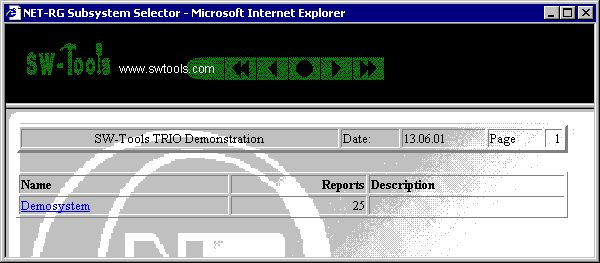 21. NET-RG Subsystem Selector3.1.2. Report SelectorThe report selector will read the DMREPORT.SSV file to generate a list of all defined reports within a subsystem. The requested subsystem is given as a data input field.According to the ssv_use function it will test if the user have access permission to the report. If no access permission it will be discarded from the final listing.The report calculates a text field with a HTML href tag in order to start the Report Start report.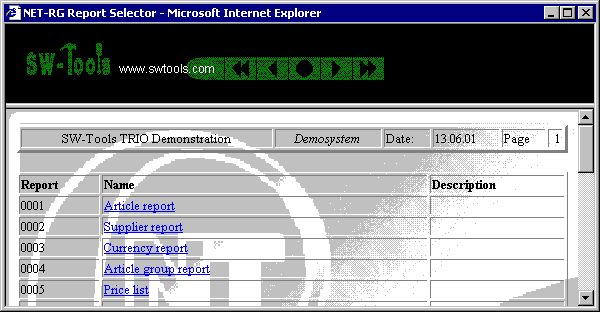 22. NET-RG Report Selector3.1.3. Report StartThe start screen provided by this report contains all known start parameters to a report as known from SW-Tools TRIO. Also, the report start statistic and archiving is present.The report start report is a bit more complex than the two other reports. It uses a function called exrep to produce its HTML output. The definition file for this is located in the same directory as the report source file DM1952.src and is named DM1952.HTM.If you need to amend this file please use a plain editor such as Notepad or Wordpad. It contains plain HTML code but divided into sections [xxxx] and including references to fields xx#99 and calculations [IF...]. If you try to use a WYSIWYG HTML editor it may corrupt the structure if this file.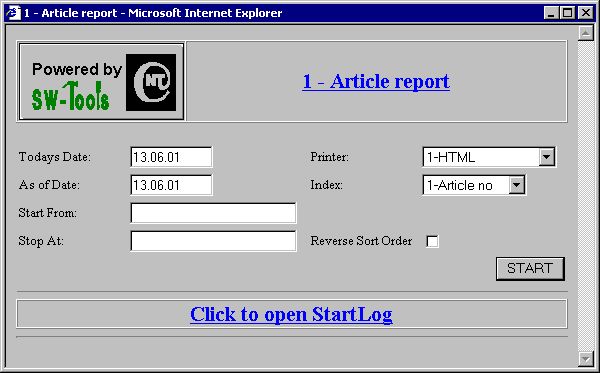 23. NET-RG Report Start3.1.4. Your own report start pageYou may use the HTML Form method to setup your own report start page.The table below is a list of common variables which may be used within the form.Apart from the predefined variables you may include additional input fields not known to the report itself. However, the report generator provides a subfunction named cgi_par which may retrieve the value of any form field.3.1.4.1. Sample HTML formThe sample is located in the file swex1eng.htm..        <HTML>         <HEAD><TITLE>Report Start Form</TITLE></HEAD>         <BODY>          <FORM NAME="myreportstart" METHOD="post" ACTION="/nettrio/rap00132.exe">           <INPUT TYPE="hidden" NAME="Trio" VALUE="017">           <INPUT TYPE="hidden" NAME="TrioSystem" VALUE="0001">           <INPUT TYPE="hidden" NAME="Trio_Uid" VALUE="user">           Before you may start the report please select a printer           <SELECT NAME="Trio_0">            <OPTION VALUE="1">HTML            <OPTION VALUE="6">GIF           </SELECT>           <BR>           and select from group           <INPUT NAME="Trio_5" SIZE=2 MAXLENGTH=2 VALUE="0">           and to group           <INPUT NAME="Trio_6" SIZE=2 MAXLENGTH=2 VALUE="9">           <BR>           Please enter your email address           <INPUT NAME="EmailAddress" SIZE=64 MAXLENGTH=64 VALUE="swtools@swtools.com">           <BR>           Finally, click Start           <INPUT NAME="Start" TYPE="submit" value="START">          </FORM>         </BODY>        </HTML>.3.1.4.2. Retrieve form field valueTo retrieve a form field value you may use the function cgi_par. If your form includes a form field defined as<INPUT NAME="EmailAddress" SIZE=64 MAXLENGTH=64 VALUE="swtools@swtools.com">your report calculation may be#20 = cgi_par("EmailAddress")Field #20 must be a text field and will now contain the valueswtools@swtools.com3.2. Direct start of reportIf you want to start a report directly without selecting subsystem etc, the standard startup page shows you a sample of how to do it. You need to selectYou may start a report directly by clicking hereThe sample will produce the output in the right frame part.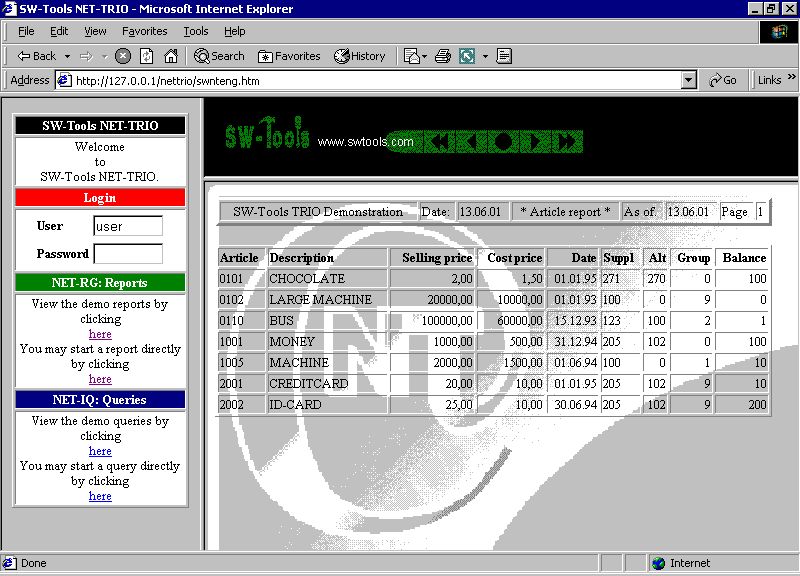 24. Direct start of a reportThe HTML code for starting a report directly is done by a javascript function located in the file SWNT1XXX.HTM. The function will produce a HTML href        /nettrio/rap00132.exe?TRIO=1001%20-s1%20-uid=user..        <HTML>        <HEAD><TITLE>My Report Start Page</TITLE></HEAD>        <BODY>         Please click         <A HREF="http://127.0.0.1/nettrio/rap00132.exe?TRIO=1005%20-s6%20-uid=user" TARGET="_new">here</A>         to start report 5 subsystem 1 on printer 6.        </BODY>        </HTML>.The sample is located in the file swex2eng.htm.3.3. NET-PA Printer AdministrationThe printer administration is the same as in TRIO but extended with a group field. The group field control the way a report return the output to the client browser.3.3.1. Standard printersWhen NET-TRIO is installed the following printers is defined:- HTML- HTML All-In-One- Text- Text All-In-One- RTF- GIF- GIF Landscape- PDF- PDF All-In-One- PDF Landscape- PDF All-In-One LandscapeAny printer may be added, modified or deleted.3.3.2. Printer group fieldThe printer group field makes reference to a MYPRTxxx.CGI file, where xxx. is the printer group number. This file contains the HTML code for how to produce the page returned to the client. The following group numbers is reserved by SW-Tools:If setting up a printer on the server you need to specify group 3.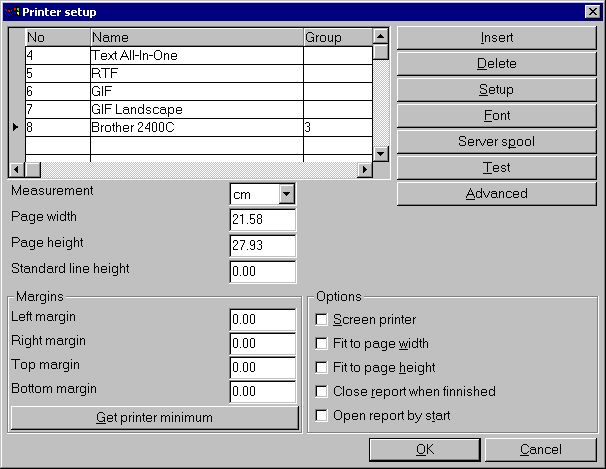 25. Setting up a windows printer4. NET-IQ Intelligent QueriesNET-IQ requires the client side to have a plugin installed which will limit the use to Windows based clients. However, the plugin will provide an object intergrated into any HTML page which supplies a full desktop with multiple query windows open at the same time. This is very important because one of the key benefits of IQ is the ability to interact between query windows according to predefined relations database table in between.The user interface color settings will be according to the client Windows setting.The plugin will of course provide the toolbar from IQ and also the menu for each query window, although the menu is not provided as a normal menu bar but rather as a menu button within each query window. This have been choosen to minimize the requirements of refreshing the plugin object too much.4.1. NET-PS Plugin ServiceThe plugin service SWSRV32.EXE MUST be started on the server in order for any IQ/DATAMASTER application to be started. If it is NOT you will receive an error like this:Plugin init: -8 [xxxx]When NET-PS Plugin Service is running an icon PSwill be present in the Windows taskbar.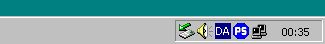 26. NET-PS Plugin Service icon in the taskbar areaYou may right click on this icon to view information of who is or have been connected.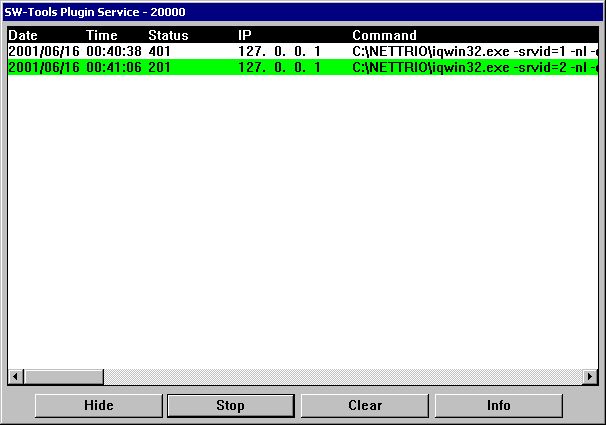 27. NET-PS Plugin Service windowA line with white background indicates that the connection is finnished, a green line that it is active and a red line that the connection failed.You may Stop the service, Hide the window, Clear the content of the window or get connection statistics by selecting Info.4.1.1. Error codes4.2. Download of the NET-IQ PluginThe client side plugin installation file is located in the directory there NET-TRIO is installed. It is namedSWNET.CABThe CABinet file is not digitally signed.4.3. NET-IQ PluginIf you selectYou may start a query directly by clicking herethe standard startup page will start the IQ query 1 from subsystem 1 in the right frame.If the client does not have the SW-Tools NET-IQ Plugin installed the page i will be downloaded.You may get a security warning because the NET-IQ plugin is not digitally signed.4.4. System reportsNET-IQ contain a couple of system reports which provides a standard way of:- Selecting a subsystem (System report 960)- Selecting a query within the selected subsystem (System report 961)- Execute the selected query (System report 962)The reports are ment as samples for you to examine.You may use the Report Generator icon to access the system reports. To access the system reports please select menuFile - Subsystem - System files4.4.1. Subsystem SelectorThe subsystem report will read the DMSYSTEM.SSV file to generate a list of all defined subsystems.According to the ssv_use function it will test if the user have access permission to the subsystem. If no access permission or no queries present in the subsystem it will be discarded from the final listing.The report calculates a text field with a HTML href tag in order to start the Program Selector report.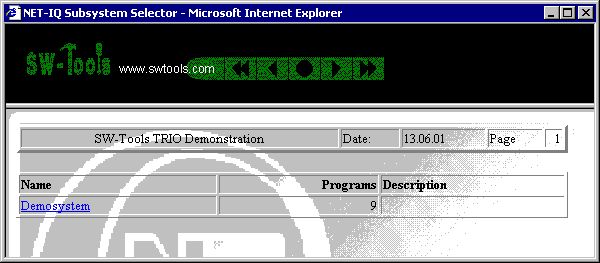 28. NET-IQ Subsystem Selector4.4.2. Program SelectorThe program selector will read the IQREPORT.SSV file to generate a list of all defined queries within a subsystem. The requested subsystem is given as a data input field.According to the ssv_use function it will test if the user have access permission to the program. If no access permission it will be discarded from the final listing.The report calculates a text field with a HTML href tag in order to start the Program Start report.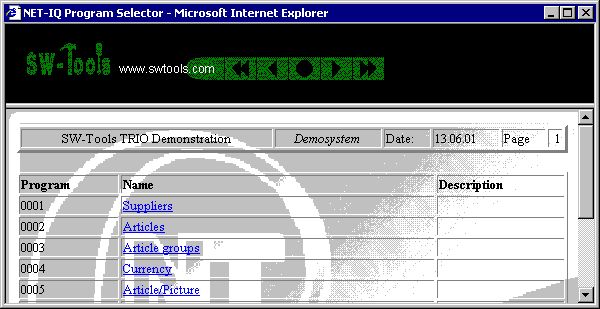 29. NET-IQ Program Selector4.4.3. Program StartThe program start returns a HTML page which includes the embedded object required for any IQ query.The program start report is a bit more complex than the two other reports. It uses a function called exrep to produce its HTML output. The definition file for this is located in the same directory as the report source file DM1962.src and is named DM1962.HTM.If you need to amend this file please use a plain editor such as Notepad or Wordpad. It contains plain HTML code but divided into sections [xxxx] and including references to fields xx#99 and calculations [IF...]. If you try to use a WYSIWYG HTML editor it may corrupt the structure if this file.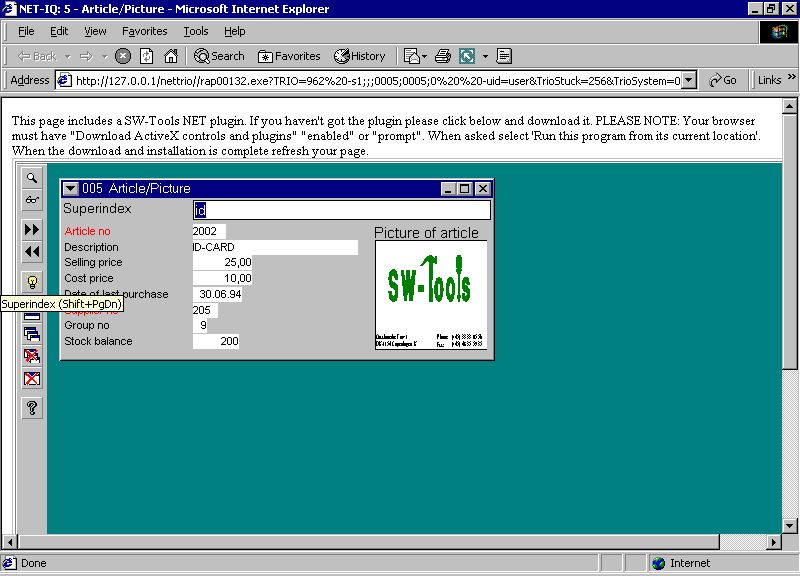 30. NET-IQ Program 5 started4.4.3.1. Syntax in DM1962.HTMThe file embeds an IQ query using the following HTML tag:<OBJECT ID="SWNetIQ"NAME="SWNet.IQ"CODEBASE="http://#68#66_swnet.cab"CLASSID="CLSID:1C30CBCE-C520-11D4-9EAC-00001CE5A2E3"STANDBY="Loading SW-Tools NET ActiveX...."WIDTH="800"HEIGHT="600"><PARAM NAME="Server" VALUE="#68"><PARAM NAME="ServicePort" VALUE="#69"><PARAM NAME="Flags" VALUE="4"><PARAM NAME="Program" VALUE="#38"><PARAM NAME="TimeOut" VALUE=""><PARAM NAME="UserIDandPSW" VALUE="#39"><PARAM NAME="ExecuteURL" VALUE=""><PARAM NAME="AdditionalIQPars" VALUE=""></OBJECT>The report will replace #68 with the Server name, #66 with the nettrio vertual directory name, #69 with the Service portnumber, #38 with the Subsystem*1000+Program number and #39 with the User name.Please NOTE the parameter Flags may be a value added up by:Please refer to any HTML manual for an explanation of the OBJECT tag.4.5. Direct start of programIf you want to start a query directly without selecting subsystem etc, the standard startup page shows you a sample of how to do it. You need to selectYou may start a query directly by clicking hereThe sample will start the query in the right frame part.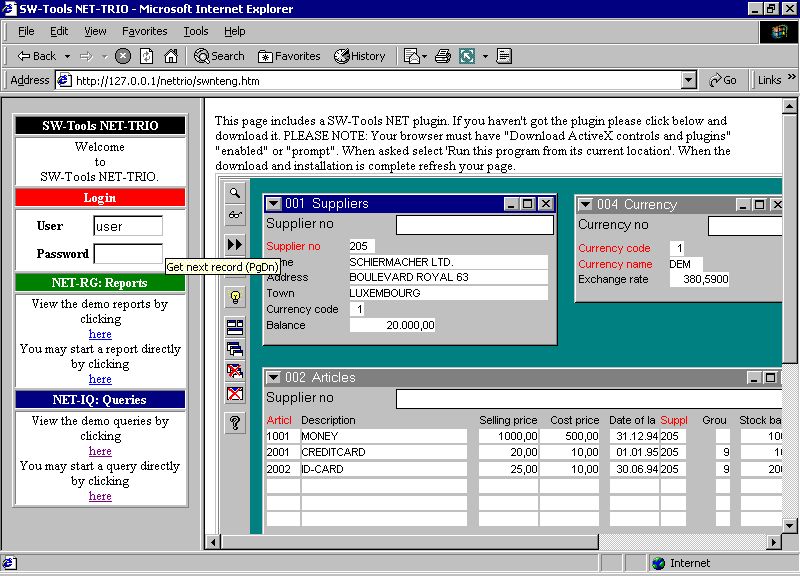 31. Direct start of a queryThe HTML code for starting a report directly is done by a javascript function located in the file SWNT1XXX.HTM. The function will produce a HTML href        /nettrio/rap00132.exe?TRIO=962%20-s1;;;0001;0001;0%20-uid=user&TrioStuck=256&TrioSystem=0001..        <HTML>        <HEAD><TITLE>My Query Page</TITLE></HEAD>        <BODY>          You are logged in as 'USER' and this page contains query number 6 from          subsystem 1.          <BR>          <OBJECT ID="SWNetIQ"                NAME="SWNet.IQ"                CODEBASE="http://127.0.0.1/swnet.cab"                CLASSID="CLSID:1C30CBCE-C520-11D4-9EAC-00001CE5A2E3"                STANDBY="Loading SW-Tools NET ActiveX...."                WIDTH="600"                HEIGHT="300">              <PARAM NAME="Server" VALUE="127.0.0.1">              <PARAM NAME="ServicePort" VALUE="20000">              <PARAM NAME="Flags" VALUE="16">              <PARAM NAME="Program" VALUE="1006">              <PARAM NAME="TimeOut" VALUE="">              <PARAM NAME="UserIDandPSW" VALUE="user">              <PARAM NAME="ExecuteURL" VALUE="">              <PARAM NAME="AdditionalIQPars" VALUE="">          </OBJECT>          <BR>          The query only uses a desktop size of 600*300 pixels          and the toolbar is placed on the bottom.        </BODY>        </HTML>.The sample is located in the file swex3eng.htm. This results in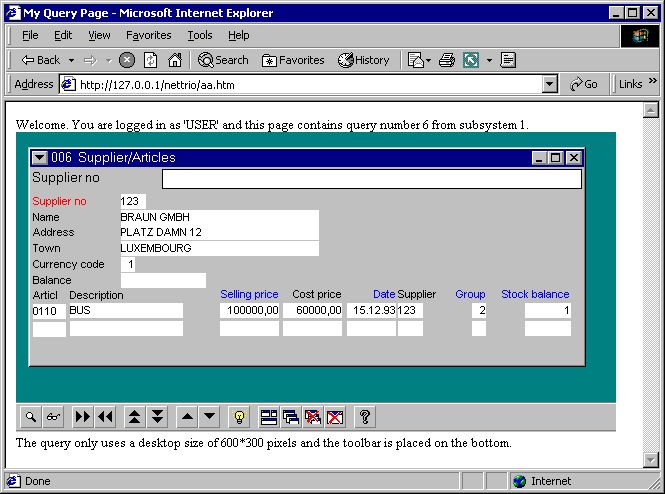 32. The sample NET-IQ HTML pagePlease remember that the reference to 127.0.0.1 must be changed to the server name you have setup in your NET-TRIO Preference.4.6. Functionality4.6.1. IQ menusThe following menus is not within the NET-IQ client.5. NET-DM DATAMASTERAs known from SW-Tools TRIO, DATAMASTER only differs from IQ in terms of being able to update data and perform input on any form field. Therefore the description of how DATAMASTER works is no different from what is described in the previous chapter conserning NET-IQ.6. Standard HTML, picture, JAVASCRIPT and system files6.1. Standard public filesThis is a list of the standard public files installed by NET-TRIO:htm-frst.gif - HTML printer first page buttonhtm-next.gif - HTML printer next page buttonhtm-prev.gif - HTML printer previous page buttonhtm-last.gif - HTML printer last page buttonhtm-logo.gif - HTML printer logohtx-bkgn.gif - HTML printer background graphichtx-log2.gif - Logo shown at report start screenbladr.gif - Image for page browsingsta-eng.htm - Statistics HTML page6.2. JAVASCRIPT filesThis is a list of the standard JAVASCRIPT files installed by NET-TRIO in the public directory:bladr.js - JAVASCRIPT for page browsingcommon.js - JAVASCRIPT for common report start functionsstart.js - JAVASCRIPT for report start functionsstatus.js - JAVASCRIPT for report statistics6.2.1. SWNET.JS generated fileThe file contains some variables which may be used in connection with any JAVASCRIPT code you may need for NET-TRIO..        // (c) SW-Tools swnet.js        SWNT_mas="127.0.0.1"        SWNT_net="/nettrio/"        SWNT_bin=""        SWNT_pub="pub/"        SWNT_tmp="tmp/"        SWNT_eng_jumpto="Jump to page:"        SWNT_dan_jumpto="Gå til side:"        SWNT_ger_jumpto="Gehe zum Seite:"        SWNT_eng_liciqerr="Sorry but NET-IQ is busy - Please try again later"        SWNT_dan_liciqerr="Desværre er NET-IQ optaget - Prøv venligst senere"        SWNT_ger_liciqerr="NET-IQ ist leider belegt - Bitte verzuchen Sie später".All the variables named SWNT_xxx_yyy where xxx is the language code is taken from the SWNET.TXT file. This file contains any language dependent text.6.3. Pictures, logo, static HTML pagesFile of these types should be located in the public directory.7. Temporary filesAll temporary files will be stored in the directory setup in the NET-TRIO preferences. They will NOT be removed automatically. So you need to cleanup the files manually. The reason for not doing this automatically is that the temporary files may be accessed by report start through the Start log.8. Requirements8.1. Supported Web ServersTechnically all SW-Tools NET solutions may be used on any server running on any Windows platform. However, we internally have been using Windows 2000 and IIS (Internet Intermation Server).8.2. Supported browsersTechnically all SW-Tools NET solutions may be used from any browser. However, we internally have been using- Microsoft Internet Explorer (4.0 and 5.0)- Netscape (Version 6.0)- Opera (Version 5.0)8.3. FirewallIf you are using a firewall any SW-Tools NET Service MUST be allowed to be started using a range of TCP ports on the server. For example, the SW-Tools IQ/DATAMASTER service IQWIN32.EXE must be allowed in the firewall to operate on the required range of TCP ports.8.4. RouterIf you are using a router it might be nessesary to modify the NAT table. According to the port numbers used in any SW-Tools NET plugin each port number MUST be assigned to the correct IP-address in order to work.9. SubfunctionsIn order to support HTML parameters and generation some new subfunctions have been introduced, as well as subfunctions for menu control from a report program.9.1. CGI_PAR - Get CGI parametertext cgi_par(Text par1)Description: This function gets the requested CGI parameter information.Returnvalue: String containing the parameterSee also:CGI_WEBNAME, EXREPExample:   #11=cgi_par("TRIO3")    /* Get an input field (Start from)   #11=cgi_par("3")        /* Get parameter no. 3 (numbered from 1..)   #11=cgi_par("ssv,LM_3") /* Get parameter ssv, line id LM_3= or LM_3_nn=   #11=cgi_par("ssv,LM")   /* Get parameter ssv, line id LM= or LM_nn=   #11=cgi_par("ssv,3")    /* Get parameter ssv, line 3 (numbered from 1..)9.2. CGI_WEBNAME - Get CGI parameterNumber cgi_webname(Text par1,Number par2)10 = Add local nettrio directory (homepath) ex. c:\nettrio11 = Local tmp to web tmp ex. c:\nettrio\tmp\super\001x.htm ==> /nettrio/tmp/super/001x.htm12 = Local tmp to web tmp ex. c:\nettrio/tmp/super/001x.htm ==> nettrio/tmp/super/001x.htm13 = Web tmp to local tmp ex. /nettrio/tmp/super/001x.htm ==> c:\nettrio\tmp\super\001x.htm14 = Insert web executable ex. rap00132.exe ==> /nettrio/bin/rap00132.exe15 = Get value from WIN.INI ex. VDpub ==> pub, NetServer ==> www.swtools.com100 = Get all NET-TRIO parameter values as SSV stringDescription: This function translates local filename to/from web filename The CGI-Environtment variable PATH_WEB is used for this, if PATH_WEB not present (or not running CGI), WIN.INI [TRIO] web=... is used, it is NON-CGI reports may build websitesx: length of webpathSee also:CGI_PARExample:   #11="d:/web/myfile.ssv"   cgi_webname(#12,#11,1)      /* #11 becomes /myfile.ssv   cgi_webname(#12,#11,0)      /* #11 becomes d:/web/myfile.ssv again   cgi_webname(#12,#11,2)      /* #11 becomes myfile.ssv9.3. EXREP - External report file handling fot HTML generationNumber exrep(Text par1, Text par2, Text par3)Description: EXREP takes [sections] in an input file and produces an output file, which may be returned as a result of an CGI-query.The input file must be created by some plain text editor, you may name the file individually or place these together with the report source, for a report no.47, the source is DM1047.SRC, the EXREP input filename defaults to DM1047.HTMThe following commands may be given in par1/par2 for EXREP:exrep("OPEN","filename")   Open input file, default DMnnnn.htmexrep("OUTPUT","filename") Open output fileexrep("FLUSH")             Flush input file to STDOUT (return from CGI)exrep("CLOSE")             Close input and output fileexrep("PRINT","label")     Print the contents of [label]In the input file fields may be referenced as:#17                  This field#17&'(1,2)           Leading zeroes, zero suppress, from-to#17(3)               Occurence#17input             Pass field thru section [input(#17_)]WW#3                 Workfield, (may be given as #107 also)The input file may contain the commands:[label]               Label for PRINT, ends any previus label[LET expression]      Invoke calculations on the given expression[IF expression]       Calculate and skip next lines if false (0)[ELSE]                else[ENDIF]               end ifThe Par3 should normally be omitted, EXREP has the possibility to work with 10 different input/output files concurrently. EXREP("print","head","0-3,5") will read input files 0,1,2,3,5 and write to the output files "0,1,2,3,5".Returnvalue:0See also:CGI_PAR, CGI_WEBNAMEExample:The report 47 calculations may be:   first                          /+ By start of the report          exrep("print","head")   /+ Print a heading   after                          /+ For each record selected in the file          exrep("print","line")   /+ Print a line   last                           /+ When report is finished          exrep("print","foot")   /+ Print the footer          exrep("flush")          /+ And return the CGI-Output.And the input file DM1047 may look like:   [head] <html><head><TITLE> *** WW#1 *** </TITLE></head><body>          <TABLE>             <TR> <TH>No</TH> <TH>Name</TH> </TR>   [line]             <TR> <TD>#1</TD> <TD>#2  </TD> </TR>   [foot]          </TABLE></body></html>9.4. ssv_repla - Replacements in textstringnumber ssv_repla(text par1, text par2, number par3, Bitflag par4, number par5, number par6)Par6: 0 or max number of replacements to be doneDescription: All strings from par2 found in par1 are replaced.Returnvalue: Number of replacements done.Example:   #11="/sys/eng/aaa"   ssv_repla(#11,"eng;ger;sys;syseng")    /* #11 becomes syseng/ger/aaa9.5. ssv_use - Get user permissionstext ssv_use(number par1,number par2)Par2: Program or Subsystem numberDescription: This function is used to check, if user has permission for a program.1=Ok, goonSee also: USERINFOExample:   #11=ssv_use(210,6)  /* Check if report 6 is allowed9.6. SUBSYS- Change current subsystem (RAP)number SUBSYS(Text par1)Parameters: par1 : Subsystem number as "0001"Description: Used for selector (system) reports before fileopen, as the filenames are dependent on the selected subsystem number.Returnvalue: 0See also:OPENExample: SUBSYS("0001")          /+ Shift to subsystem 1 OPEN(PR)                /+ And open report overview file9.7. CHAIN- Execute URL in a new window (IQ)The CHAIN command is extended with the following syntax:CHAIN("url:http://www.swtools/com/index.htm","_blank")which will start a new browser windows with the content given by the URL. This means, that if the program name start with "url:" and the session is a NET-IQ session you will have this functionality.Figure list1. NET-TRIO environment	32. Product selection	173. Installation path	184. Program group	195. Summary of installation	206. Super user password	207. Minimal program group content	218. Sample NET-TRIO license	229. User linked to existing TRIO installation	2610. Standard preference	2711. PWS - Adding NETTRIO virtual directory	3712. PWS - Adding PUB virtual directory	3813. PWS - Adding TMP virtual directory	3914. PWS - Resulting list of virtual directories	4015. IIS - Adding NETTRIO virtual directory	4116. IIS - Virtual directory wizard step 1	4217. IIS - Virtual directory wizard step 2	4218. IIS - Virtual directory wizard step 3	4319. IIS - Resulting list of the Default Web Site	4420. IIS - Standard startup page in browser	4621. NET-RG Subsystem Selector	4922. NET-RG Report Selector	5023. NET-RG Report Start	5124. Direct start of a report	5525. Setting up a windows printer	5926. NET-PS Plugin Service icon in the taskbar area	6127. NET-PS Plugin Service window	6128. NET-IQ Subsystem Selector	6629. NET-IQ Program Selector	6730. NET-IQ Program 5 started	6831. Direct start of a query	7132. The sample NET-IQ HTML page	72IndexCCGI	5;14;59;89;90;91DDATAMASTER	4;10;61;76;86Directory	41DMREPORT	50DMSYSTEM	49;66Download	16;63EError	62FFirewall	86GGroup	59HHTML	4;5;6;7;24;30;32;46;47;49;50;51;52;53;55;56;58;59;60;66;67;68;69;70;71;72;77;78;81;88;91;97IIIS	41;42;43;44;46;84;97INPUT	53;54IP	28;62;69;87IQREPORT	67JJAVA	4JAVASCRIPT	30;32;77;79;80LLicense	22Logo	78MMenu	75NNETTRIO	17;25;37;41;97OOBJECT	69;70;72PPDF	5;6;58;59plugin	9;47;60;61;63;64;69;70;75;87portnumber	29;69preference	27;97Printer	6;52;57;59pub	30;32;35;37;43;80;90public	14;30;32;35;78;79;81PWS	37;38;39;40;43;97RRAPGEN	4;5Report	47;48;49;50;51;52;53;55;65;69;97Router	87SSCRIPT	30Selector	49;50;66;67;97Service	9;29;46;61;62;69;86;97Subsystem	48;49;52;65;66;69;94;95;97Super	20;97SWNET	63;80Ttmp	14;33;36;37;43;80;90TrioStuck	71TrioSystem	52;53;71UUNIX	14URL	27;28;30;31;32;33;70;96VVirtual	30;31;32;33;41;42;43;97WWebserver	30;37NAMERequiredDescriptionTrio_UidYesUser nameTrioYesTrioSystemSubsystem (4 digits)LanLanguagecode (dan,eng,ger,...)Trio_0YesPrinterTrio_1Todays DateTrio_2As of DateTrioIndexMainfile indexTrio3Start FromTrio4Stop AtTrio_5..Trio_11Data input #D1..D7TrioDescendReverse Sort OrderTrioTotalLowest Total LevelTrio_PswReport passwordGroupDescription0Any SW-Tools printer (HTML,TXT,RTF,PDF,etc.)1Reserved2SW-Tools screen printer (requires client side SW-Tools TRIO installation)3Windows printer (e.g. HP-Laser,Epson etc.)4Reserved5ReservedErrorcodeDescription-1WINSOCK/WSOCK32 DLL cannot be loaded-2TCP/IP cannot be initialized-101Server cannot create socket-102Server cannot bind address-103Server cannot list on socket-104Server cannot setup async select-105Invalid user id-106Too many concurrent users-201Client cannot create socket-202Client cannot connect to SW-Tools NET-PS-203Client cannot send start command to SW-Tools NET-PS-204Client failed to get response to start command (select)-205Client failed to get response to start command (recv)-206Client received error response from SW-Tools NET Service-207Client cannot setup async selectFieldBitvalueDescriptionServerServer IP-address or hostname.ServiceportPort number of SW-Tools NET-PS Plugin Service.FlagsUser interface options1Transparent background2Transparent toolbar background4Toolbar to the left8Toolbar to the right16Toolbar on the bottom32No close button in window title64No maximize/restore button in window title128No minimize button in window title256No move of window allowed512No size of window allowed1024No menu button in window2048No window frame and title4096No toolbar8192Toolbar autohide16384Always maximize windows32768Report window resize to server (Business Intelligence Viewer)ProgramProgram number XXXYYY where XXX is the subsystem number and YYY is the program number.TimeoutTimeout. If the client does not operate within the timeout the query willbe disconnected by the server. If no timeout is given the default is20 minutes. The timeout must be given in seconds.UserIDandPSWUser name,Password. If the first character is "?" the plugin will displaya dialog with user name and password field to enter.ExecuteURLURL to execute before plugin connectionAdditionalIQParsAdditional parameters for IQMenuReasonSaveBecause it should NOT be allowed.Print setupBecause it can be done from the browser.Hardcopy of windowHardcopy of screenEditBecause no amendment of the query is possible.View-Help...Because the saved default is used and may not be changed.HelpBecause the help available depends on the Web page that includes the NET-IQ plugin.